О признании утратившими силу некоторых постановлений администрации Сыресинского сельского поселения Порецкого района Чувашской РеспубликиАдминистрация Сыресинского сельского поселения Порецкого  района Чувашской Республики п о с т а н о в л я е т:1.  Признать утратившими силу:постановление администрации Сыресинского сельского поселения Порецкого района Чувашской Республики от 14 апреля 2016 №27 «Об утверждении муниципальной программы Сыресинского сельского поселения Порецкого района «Развитие физической культуры и спорта» на 2016-2020 годы»;постановление администрации Сыресинского сельского поселения Порецкого района Чувашской Республики от 3 октября 2016 №53 «О внесении изменений в муниципальную программу Сыресинского сельского поселения Порецкого района Чувашской Республики «Развитие физической культуры и спорта» на 2016-2020 годы, утвержденную постановлением администрации Сыресинского сельского поселения Порецкого района от 14.04. 2016 № 27»;постановление администрации Сыресинского сельского поселения Порецкого района Чувашской Республики от 3 февраля 2017 №10 «О внесении изменений в муниципальную программу Сыресинского сельского поселения Порецкого района Чувашской Республики «Развитие физической культуры и спорта» на 2016-2020 годы, утвержденную постановлением администрации Сыресинского сельского поселения Порецкого района от 14.04. 2016 № 27»;постановление администрации Сыресинского сельского поселения Порецкого района Чувашской Республики от 7 ноября 2017 №59 «О внесении изменений в муниципальную программу Сыресинского сельского поселения Порецкого района Чувашской Республики «Развитие физической культуры и спорта» на 2016-2020 годы, утвержденную постановлением администрации Сыресинского сельского поселения Порецкого района от 14.04. 2016 № 27»;постановление администрации Сыресинского сельского поселения Порецкого района Чувашской Республики от 05 февраля 2018 №18 «О внесении изменений в муниципальную программу Сыресинского сельского поселения Порецкого района Чувашской Республики «Развитие физической культуры и туризма» на 2016-2020 годы, утвержденную постановлением администрации Сыресинского сельского поселения Порецкого района от 14.04. 2016 № 27».2. Настоящее постановление вступает в силу после его официального опубликования.Глава Сыресинскогосельского поселения                                                                                       Н.Н.АверьяноваЧăваш РеспубликинчиПăрачкав район.нСыреси администрацй.нял поселений.ЙЫШЁНУ 2019  январь 31-м.ш. № 15Сыреси сали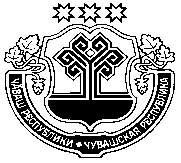 Администрация Сыресинского сельского поселенияПорецкого районаЧувашской РеспубликиПОСТАНОВЛЕНИЕ 31 января 2019 г. № 15с. Сыреси